Answer Key
Indicate the answer choice that best completes the statement or answers the question.1. Within cells, genes are located on structures called:2. What commonsense observation makes the theory of blending inheritance unlikely?3. The contribution Charles Darwin made to biology was to:4. Albinism is rare in most human populations, occurring at a frequency of about 1 in 20,000 people. However, the trait occurs at a frequency of 1 in 200 in certain Hopi villages of Black Mesa in Arizona. In light of this example and others that you might be aware of, what can you conclude about particular alleles such as the allele for albinism?5. Which of the following theories of inheritance is no longer accepted as TRUE?6. Which of the following are epigenetic changes?7. Choose the correct match between the scientists and the field of genetics to which they contributed.8. The golden mutation in the zebrafish was useful because of which of the following results?9. Which of the following pairs is a part of a single nucleotide?10. Which of the following statements is TRUE?11. Which of the following sequences CORRECTLY shows the flow of genetic information during gene expression?12. Identify a FALSE statement from the following descriptions of genetics.13. A measurable or observable trait or characteristic is called a:14. How do DNA and RNA differ?15. Which of the following scientists contributed significantly to the foundations of transmission genetics?16. Which of the following statements is CORRECT?17. _____ is genetic change in a population over time.18. In humans, single nucleotide differences among individuals, called single nucleotide polymorphisms (SNPs), have been used to show:19. Identify a TRUE statement from the following descriptions concerning genetics.20. Among the model genetic organisms, Escherichia coli, a single-celled bacterium, is a prokaryote; Saccharomyces cerevisiae, one-celled yeast, is a eukaryote, as are Caenorhabditis elegans, a multicellular nematode worm, and Arabidopisis thaliana, a multicellular plant. Which of these organisms would NOT contain membrane-bound organelles?21. The complete genetic makeup of any organism is referred to as a:22. Which of the following theories of inheritance is currently considered TRUE?23. Which of the following would serve the LEAST well as a model for understanding basic mechanisms of inheritance?24. Genetic information can be carried in which of the following biomolecules?25. In the late 1990s what important discovery in genetics was made?26. Which of the following CORRECTLY describes the cell theory?27. Which one of the following topics of research belongs to the discipline of transmission genetics?28. Permanent, heritable changes in genetic information (DNA) are called:29. Which of the following combines molecular biology and computer science?30. Which of the following species is considered a model genetic organism?31. Which one of the following topics belongs to a different subdiscipline of genetics when compared with the rest?32. Assume that a geneticist is doing a study with a wild mouse species. She captures 100 of these mice, takes a DNA sample from each, and sequences the same specific gene from each mouse. This gene has two alleles within this population. She then calculates the frequency of each of the two alleles from the sequencing results. Which subdivisions of genetics would this study include?33. The complete genetic makeup of an organism is referred to as its:34. Which of the following statements is FALSE concerning prokaryotic cells?35. Which of the following examples of scientists and their contribution is matched INCORRECTLY?36. A form of a gene that has a slightly different sequence than other forms of the same gene but encodes the same type of an RNA or protein is called a(n):37. Assume that a mutation occurs within a gene within an individual fruit fly. What will be the most likely series of consequences of this mutation?38. The experiments of Gregor Mendel can be placed into which subdivision of genetics?39. What commonsense observation makes the theory of acquired characteristics UNLIKELY?40. The first complete DNA sequence of a nonviral, free-living organism was obtained for:41. Which of the following scientists contributed significantly to the foundations of molecular genetics?42. What commonsense observation makes the theory of preformationism unlikely?43. Which of the following statements is the CORRECT definition of meiosis?44. Which one of the following pairings between the subdiscipline of genetics and the phenomenon is INCORRECT?Indicate one or more answer choices that best complete the statement or answer the question.45. Which of the following traits would make a species useful as a model genetic organism? (Select all that apply.)46. The fruit fly Drosophila melanogaster is an important model system for studying inheritance in animals and genetic control of animal development, including humans. If researchers ultimately want to understand a biological process in humans, why might they want to study the process in fruit flies first? (Select all that apply.)47. The three-dimensional structure of DNA was first deciphered based on the work of which of the following individuals? (Select all that apply.)48. Many good ideas in science ultimately turn out to be incorrect and this has happened several times in the history of genetics. Why do you think a particular idea was widely accepted by scholars of that time? Include in your answer some evidence in favor of the idea, observations that seemed to support the idea, or other rationale for accepting the idea.49. Describe a discovery in genetics or an area of current research that you are concerned about that might have a negative impact on your life in the future. Explain why you think it might have a negative impact on you personally.50. Many good ideas in science ultimately turn out to be incorrect, and this has happened several times in the history of genetics. Summarize the evidence that ultimately caused the idea to be rejected by modern geneticists.51. Many good ideas in science ultimately turn out to be incorrect, and this has happened several times in the history of genetics. In your own words, state one idea in the history of genetics that turned out to be incorrect.52. Describe one way in which discoveries in genetics will likely impact your life in the future.53. Which features distinguish a prokaryotic cell from a eukaryotic cell?54. Why might bacteria and viruses be good model organisms for studying the basics of inheritance? Describe two advantages over studying genetics in mice, dogs, or humans.55. Describe one way in which discoveries in genetics currently impact your daily life apart from this course.56. Write a paragraph explaining why genetics is considered a young science, even though people have been applying genetic principles for thousands of years.57. The fruit fly Drosophila melanogaster is an important model system for studying inheritance in animals and genetic control of animal development, including humans. Evaluate fruit flies as a model system for human biology. What are their strengths and weaknesses as a model system?58. List and describe two significant events in the history of genetics that occurred during the twentieth century.59. What common features of heredity suggest that all life on Earth evolved from a common ancestor?60. Albinism is rare in most human populations, occurring at a frequency of about 1 in 20,000 people. However, the trait occurs at a frequency of 1 in 200 in certain Hopi villages of Black Mesa in Arizona. Explain in terms of natural selection why the trait is so much more common among the Hopis of Black Mesa.61. Albinism is rare in most human populations, occurring at a frequency of about 1 in 20,000 people. However, the trait occurs at a frequency of 1 in 200 in certain Hopi villages of Black Mesa in Arizona. Explain in terms of natural selection why albinism is so rare in most human populations.1. b2. d3. b4. c5. e6. e7. e8. a9. a10. e11. c12. d13. a14. a15. b16. b17. d18. c19. d20. a21. c22. a23. b24. d25. e26. b27. a28. e29. d30. c31. b32. d33. d34. d35. d36. b37. b38. c39. b40. c41. a42. a43. c44. e45. a, c, d, e46. a, b, c, e47. a, b, c, e48. Answers will vary but should include specific evidence or observations that support the idea. Examples:
Pangenesis – It is reasonable to assume that the information needed to build a structure must reside in that structure. It is less obvious that the information might also reside in other structures. Therefore, it is reasonable to envision the information being stored in each structure and transported to the reproductive structures before being passed to the next generation.
Inheritance of acquired characteristics – Observations to support this view would have been commonplace. For example, a man with a muscular physique would often have sons with muscular physiques. A talented musician often produced children with musical talent.
Preformationism – It would have been hard for people before the late 1800s to imagine how a complex organism could build itself from a single undifferentiated cell. Indeed, the problem has occupied developmental biologists for over 100 years. Preformationism is easier to understand. Add to that the poor optics of microscopes at that time, and it is easy understand how early biologists might have thought they could see a preformed person in a sperm or an egg, such as in Figure 1.11. Blending inheritance – For example, a mating between a tall person and a short person producing a person of medium stature might have suggested blending inheritance.49. Again, answers will vary, but an example is the possible abuse of genetic information about individuals that is becoming more available. Many people worry that results from genetic tests, for example, could be used to discriminate against individuals in the workplace and in the insurance marketplace. The Genetic Information Nondiscrimination Act offers limited protection against genetic discrimination, but the possibility of negative consequences from such tests remains.50. Answers will vary but should include specific evidence or observations that do not support the idea. Pangenesis – Observations of animals with body parts lost to injury producing normal offspring would not support pangenesis. Inheritance of acquired characteristics – Experiments were conducted in which body parts were removed and normal offspring were produced, showing that the acquired characteristic was not inherited. Also, experiments in which offspring are raised in an environment different from that of their parents and do not develop their parents' traits would suggest that the environment influences development of these traits. Preformationism – Eventually better microscopes were produced that proved that gametes do not contain preformed people. Also, we eventually came to understand that both sperm and egg contribute genetic information during sexual reproduction. Blending inheritance – Mendel showed that genes behave as particles that are not blended or changed during inheritance.51. Answers will vary but might include pangenesis, inheritance of acquired characteristics, preformationism, or blending inheritance. Pangenesis – The idea that information needed to encode each body structure is stored in that structure and transported to the reproductive organs and passed to the embryo at conception. Inheritance of acquired characteristics – The idea that traits acquired through use during one's lifetime can be passed to one's offspring. Preformationism – The idea that the sperm or egg carries a tiny preformed person whose development simply involves enlargement. Blending inheritance – The idea that the genetic material is a fluid that gets blended during sexual reproduction between a male and female, resulting in the production of traits in the offspring that are blended intermediates of those of the parents.52. An example would be the use of genetic tests in medical practice. Genetic tests are already fairly commonplace and will become more common in the near future. In the future, most people will be offered one or more genetic tests as part of their ordinary medical care. They will need to understand the basis of the tests and their limitations, as well as how to interpret results and how to use the information provided.53. Prokaryotic cells lack a nuclear membrane and possess no true membrane-bound cell organelles, whereas eukaryotic cells possess a nucleus and membrane-bounded organelles such as chloroplasts and mitochondria.54. Bacteria and viruses have their genetic material (DNA) organized into genes, just like other organisms, so the basics of inheritance are the same in bacteria and viruses as in other organisms.
The genetic systems of bacteria and viruses are simpler when compared to higher eukaryotic organisms such as mice, dogs, or humans: they have fewer genes, fewer chromosomes, and less DNA.
Bacteria and viruses reproduce more quickly than higher eukaryotic organisms: the generation time is shorter than for mice, dogs, or humans.
Bacteria and viruses are easy and less expensive to grow (take up less space, have less complicated nutritional needs) than vertebrates.55. Answers will vary, but the best answers will include one or more specific discoveries in genetics and describe how they affect the student personally. Examples could come from those listed in Section 1.1 or from the student's background. This question and Questions 52 and 53 will work best if students are asked to consider ahead of time how these discoveries might impact their lives. For example, students might discuss the role of genetics and genetic technology in the Green Revolution of the 1950s and 1960s, which greatly expanded food production throughout the world, making food more efficient, more affordable, and more available to world populations. A much smaller part of the world's population works in agriculture, freeing up more people for work in other industries. They might also discuss the use of genetically modified crops in agriculture, including a significant proportion of corn and soybeans in the United States and other countries.56. Techniques for the observation of cells have been available only since the late 1500s, when the first microscopes were produced. The observation of chromosomes has been possible for only a century and a half. The widespread systematic study of genes and inheritance has been conducted only in the twentieth century, since the rediscovery of Mendel's work in 1900. The structure of DNA was determined only in the mid-twentieth century. Many molecular genetics techniques, like PCR, have been developed only in the last few decades. However, without understanding the nature of chromosomes and genes, plant and animal breeders have been applying the principles of inheritance for thousands of years to obtain desired characteristics in domesticated organisms.57. Strengths – Fruit flies have proven to be an excellent model system for studying aspects of biology that they share with humans. Fruit flies are simpler in structure and physiology than humans. They are small and easy to raise, they have a short generation time, and they produce a large number of offspring. Their chromosomes have been mapped and their genomes analyzed extensively. It is relatively easy to isolate and study mutants that are defective in specific processes of interest. These characteristics make them ideal for genetic studies of biological processes.
Weaknesses – Some aspects of fruit fly genetics and development are not shared with humans. Therefore, some features discovered in fruit flies will not apply directly to humans. Also, humans have many features that fruit flies lack. Fruit flies will not serve well as a model system for studying these features of human biology.58. 1900: Mendel's previously published work on pea plants, which stated basic principles of inheritance, was rediscovered.
1902: Sutton proposed that genes are located on chromosomes.
1910: Thomas Hunt Morgan began studies of transmission genetics, using fruit fly mutants.
1930s: Fisher, Haldane, and Wright outlined the founding principles of population genetics.
1940s: Organization of chromosomes and genes was studied using bacteria and viruses.
1940s–1950s: Evidence was accumulated for DNA as the genetic material; Watson and Crick described the DNA structure.
1966: The relationship between the chemical structure of DNA and the amino acid sequence of proteins was determined.
1973: The first recombinant DNA experiments were conducted.
1977: The Gilbert and Sanger methods for DNA sequencing were published.
1983: Mullis developed PCR.
1990: The first use of gene therapy was used in humans.
1990s: The Human Genome Project was started.
1995: The first genome of a free-living organism was sequenced (Haemophilus influenzae).
1996: The first genome of a eukaryote was sequenced (yeast).
2000–present: The human genome sequence was released.59. Despite the remarkable diversity of life on Earth, all genomes are encoded in nucleic acids. With few exceptions, the genetic code is common to all forms of life. Finally, the process by which genetic information is copied and decoded is remarkably similar for all forms of life.60. Albinos occupy a privileged position among the Hopis of Black Mesa. In this culture, albinos are viewed as especially pretty, clean, and intelligent, and they often occupy positions of leadership. Albinos are celebrated in the villages as a sign of purity of Hopi blood in the community. Furthermore, albinos are often excused from normal male field labor because of their sensitivity to sunlight, causing them to be left behind in the village with the women during the daytime. This allows them extra mating opportunities compared to the other men of the village. Therefore, the alleles that cause albinism are either selected for in this culture or at least not selected against as strongly as in other cultures, allowing the trait to occur at a much higher frequency.61. In most populations, there is fairly strong selection against albinism because albinos don't produce melanin, causing their skin cells not to be protected from the damaging effects of sunlight. Also, the lack of melanin in their eyes causes them to have poor eyesight. Finally, in most cultures albinos are seen as abnormal, and they are not normally sought out for marriage and mating. Therefore, in most populations the alleles that cause albinism are selected against, and they decrease in frequency or are kept at a low level, causing the recessive trait to be rare.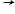 